Определить жизненную цель можно с помощью семи вопросов. 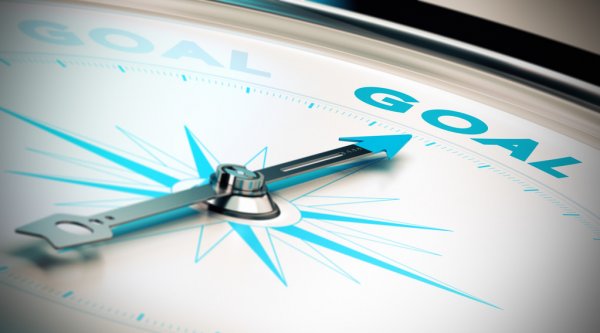 Чем вам нравится заниматься? Ваша цель неразрывно связана с тем, что вы любите. Самые целеустремленные люди занимаются именно любимым делом: Биллу Гейтсу нравятся компьютеры, Опра Уинфри любит помогать людям, а Эдисон предпочитал изобретать что-то новое. А что нравится вам? Может, вы любите читать, писать произведения, заниматься спортом, петь, рисовать или готовить? Или у вас получается хорошо слушать человека? В любом случае, ваша жизненная цель будет связана с любимым делом. Чем вы занимаетесь в свободное время?То, чем вы занимаетесь в свободное время, поможет вам определить вашу цель в жизни. Если вы любите рисовать, значит, «рисование» — это своеобразный знак, в каком направлении вам следует двигаться. То же можно сказать о любом хобби и увлечении, будь то приготовление пищи, пение или переговоры. Вы только должны не пропустить эти знаки. Как же рассматривать эти знаки? Например, кому-то очень нравится учиться и познавать все новое, значит, возможно, его жизненной целью может стать преподавание. На что вы обращаете внимание? Продавец с легкостью отличит, будет ли товар пользоваться спросом или нет; парикмахер ,безусловно, обратит внимание на внешний вид прически человека, дизайнер отметит нелепое одеяние, а механик лишь по звуку от машины сможет установить возможные неполадки в ней. А на что вы обращаете внимание? И что вас раздражает? Все ваши ответы и будут теми знаками, которые помогут вам в установлении вашей жизненной цели. О чем вам нравится узнавать, и что вы предпочитаете изучать? Какие книги и журналы вам нравится читать? Может, вам интересна литература о бизнесе, кулинарии или рыбалке? В любом случае, вы должны расценивать свои предпочтения как намек на то, какую проблему вы должны решить в своей жизни. Что пробуждает в вас желание заниматься творчеством? Может, для вас процесс продажи – это целое искусство? Или вы хотите немедля начать готовить, увидев в журнале новые оригинальные рецепты блюд? Продумайте, что заставляет вас двигаться вперед.  Что другим людям нравится в вас? У вас есть «поклонники», которые по достоинству оценивают вашу стряпню? Если ваши блюда никому не нравятся, то и шеф-поваром вам, скорее всего, не быть. Или некоторые восторгаются вашим пением, умением танцевать Согласитесь, у каждого из нас есть способность, которая по нраву другим людям.  А если бы вы знали заранее, что вы добьетесь успеха, чем бы вы занялись? Кто-то бы создал собственный салон красоты, другой бы решил попробовать свои силу в музыкальном проекте, например, «Фабрике звезд», а третьего прельстила бы перспектива быть владельцем магазина. Любой ваш ответ будет еще одним знаком вам для поиска жизненной цели